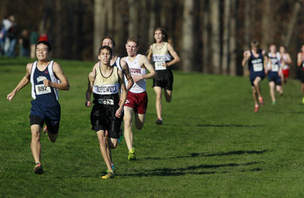 CROSS COUNTRY TEAM SHEETWHEN?	TUESDAY 8TH NOVEMBERWHERE?  	JUBILEE FIELDS, BILLINGSHURSTTIME?		LEAVE:   P3 AT 12.00		RETURN:  APPROX 4.00WHO?	YEAR 7		Freya Hancock		Joe Woodhouse		Calypso Thomas		Freddie Johnson		Lily Elgar			Julian Durand		Lola Coleman		Jack Smart		YEAR 8		Frankie Angel		Harvey Grant		Poppy Palmer Malins	Josh Pay		Milly Haward			Ben Herbert		Edie Seth			Jamie Slade		YEAR 9		Morgan Thomas		Sam Wright		Bea Sherman		Tom Roberts		Ella Tourle			Josh Hickingbotham		Olivia Lucas			Oli MuntREMEMBER:  PACKED LUNCH, WATER, WARM CLOTHING, TRAINERS (NOT BOOTS AS RUNNING ON HARD GROUND)